 						BAA Online 2020 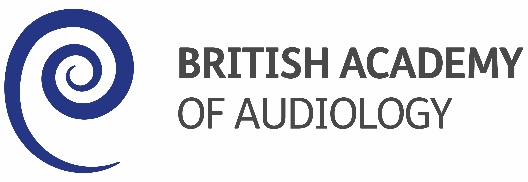 Abstract submissionAbstract Title:Category:Authors:Any affiliations:Abstract: (no more than 300 words)Main contact name:Email: 